ПРИКАЗ № 159-од
об утверждении учетной политики для целей бухгалтерского учетаВо исполнение Закона от 06.12.2011 № 402-ФЗ, приказа Минфина от 01.12.2010 № 157н, Федерального стандарта «Учетная политика, оценочные значения и ошибки» (утв. приказом Минфина от 30.12.2017 № 274н) ПРИКАЗЫВАЮ:Утвердить учетную политику для целей бухгалтерского учета согласно приложению 1 и ввести ее в действие с 1 января 2019 года.Утвердить учетную политику для целей налогообложения согласно приложению 2 и ввести ее в действие с 1 января 2019 года.      3.  Довести до всех подразделений и служб учреждения соответствующие документы, необходимые для обеспечения реализации учетной политики в учреждении и организации бухгалтерского учета, документооборота, санкционирования расходов учреждения.       4.  Контроль за исполнением приказа возложить на и.о. главного бухгалтера Ю.М. Котышеву.Учетная политика для целей бухгалтерского учетаУчетная политика СПБ ГБУК «Академический театр Балета Бориса Эйфмана» (далее – учреждение) разработана в соответствии:с приказом Минфина от 01.12.2010 № 157н «Об утверждении Единого плана счетов бухгалтерского учета для органов государственной власти (государственных органов), органов местного самоуправления, органов управления государственными внебюджетными фондами, государственных академий наук, государственных (муниципальных) учреждений и Инструкции по его применению» (далее – Инструкции к Единому плану счетов № 157н);приказом Минфина от 16.12.2010 № 174н «Об утверждении Плана счетов бухгалтерского учета бюджетных учреждений и Инструкции по его применению» (далее – Инструкция № 174н);приказом Минфина от 08.06.2018 № 132н «О Порядке формирования и применения кодов бюджетной классификации Российской Федерации, их структуре и принципах назначения» (далее – приказ № 132н);приказом Минфина от 29.11.2017 № 209н «Об утверждении Порядка применения классификации операций сектора государственного управления» (далее – приказ № 209н);приказом Минфина от 30.03.2015 № 52н «Об утверждении форм первичных учетных документов и регистров бухгалтерского учета, применяемых органами государственной власти (государственными органами), органами местного самоуправления, органами управления государственными внебюджетными фондами, государственными (муниципальными) учреждениями, и Методических указаний по их применению» (далее – приказ № 52н);федеральными стандартами бухгалтерского учета для организаций государственного сектора, утвержденными приказами Минфина от 31.12.2016 № 256н, № 257н, № 258н, № 259н, № 260н (далее – соответственно СГС «Концептуальные основы бухучета и отчетности», СГС «Основные средства», СГС «Аренда», СГС «Обесценение активов», СГС «Представление бухгалтерской (финансовой) отчетности»), от 30.12.2017 № 274н, 275н, 278н (далее – соответственно СГС «Учетная политика, оценочные значения и ошибки», СГС «События после отчетной даты», СГС «Отчет о движении денежных средств»), от 27.02.2018 № 32н (далее – СГС «Доходы»), от 30.05.2018 №122н (далее – СГС «Влияние изменений курсов иностранных валют»).В части исполнения полномочий получателя бюджетных средств Учреждение ведет учет в соответствии с приказом Минфина от 06.12.2010 №162н «Об утверждении плана счетов бюджетного учета и Инструкции по его применению» (далее – Инструкция № 162н).Используемые термины и сокращенияI. Общие положения1. Бухгалтерский учет ведет структурное подразделение – бухгалтерия, возглавляемая главным бухгалтером. Сотрудники бухгалтерии руководствуются в работе Положением о бухгалтерии, должностными инструкциями.Ответственным за ведение бухгалтерского учета в учреждении является главный бухгалтер.
Основание: часть 3 статьи 7 Закона от 06.12.2011 № 402-ФЗ, пункт 4 Инструкции к Единому плану счетов № 157н.2. Обособленных подразделений  учреждение не имеет.3. В учреждении действуют постоянные комиссии, утвержденные отдельным приказом руководителя:
– комиссия по поступлению и выбытию активов;  
– инвентаризационная комиссия.4.  Валютные операции осуществляются на основании ст. 6 Федерального закона от 10.12.2003 № 173-ФЗ « О валютном регулировании и валютном контроле».     При проведении безналичных расчетов денежными средствами в иностранной валюте через счета в кредитной организации такие операции отражаются с использованием счета  201 27 «Денежные средства учреждений в иностранной валюте на счетах в кредитной организации» (п.177 Инструкции №157н).    Учет операций по поступлению денежных средств в иностранной валюте ведется на основании документов, приложенных к выпискам со счетов в кредитной организации (п. 178 Инструкции № 157н, п. 81 Инструкции № 174н).   Учет операций по выбытию денежных средств в иностранной валюте со счетов организации в кредитной организации  ведется на основании документов, приложенных к выпискам со счетов (п. 178 Инструкции № 157н, п. 82 Инструкции № 174н).  Операции по конвертации иностранной валюты в валюту РФ и наоборот отражаются в учете организации  на основании документов, приложенных к выпискам со счетов (п. 178 Инструкции № 157н).5. Учреждение публикует основные положения учетной политики на своем официальном сайте путем размещения копий документов учетной политики.Основание: пункт 9 СГС «Учетная политика, оценочные значения и ошибки».6. При внесении изменений в учетную политику в целях сопоставления отчетности главный бухгалтер оценивает существенность изменения показателей, отражающих финансовое положение, финансовые результаты деятельности учреждения и движение его денежных средств на основе своего профессионального суждения. Также на основе профессионального суждения оценивается существенность ошибок отчетного периода, выявленных после утверждения отчетности, в целях принятия решения о раскрытии в Пояснениях к отчетности информации о существенных ошибках.Основание: пункты 17, 20, 32 СГС «Учетная политика, оценочные значения и ошибки».II. Технология обработки учетной информации1. Бухгалтерский учет ведется в электронном виде с применением программных продуктов «1С Предприятие 8.3 «Бухгалтерия государственного учреждения», «Зарплата и кадры государственного учреждения».
Основание: пункт 6 Инструкции к Единому плану счетов № 157н.2. С использованием телекоммуникационных каналов связи и электронной подписи бухгалтерия учреждения осуществляет электронный документооборот с использованием ПО (1С Предприятие, СБИС, АРГОС, АИС БП-ЭК) по следующим направлениям:система электронного документооборота с территориальным органом Федерального казначейства;передача бухгалтерской отчетности учредителю;передача отчетности по налогам, сборам и иным обязательным платежам в инспекцию Федеральной налоговой службы;передача отчетности в отделение Пенсионного фонда;размещение информации о деятельности учреждения на официальном сайте bus.gov.ru;3. В целях обеспечения сохранности электронных данных бухгалтерского учета и отчетности:на сервере ежедневно производится сохранение резервных копий базы «1С Предприятие 8.3 «Бухгалтерия государственного учреждения», «Зарплата и кадры государственного учреждения».по итогам  отчетного года после сдачи отчетности производится запись копии базы данных на внешний носитель – CD-диск, который хранится в сейфе главного бухгалтера;Регистры бухгалтерского учета составляются по формам, устанавливаемым для организаций государственного сектора в соответствии с бюджетным законодательством РФ. Дополнительные регистры бухгалтерского учета, формы которых не унифицированы, применяются учреждением: по формам, предлагаемым используемым программным обеспечением «1С Предприятие 8.3 «Бухгалтерия государственного учреждения», «Зарплата и кадры государственного учреждения».       При ведении регистров бухгалтерского учета (не являющихся электронными документами, подписываемыми электронной подписью) с применением средств автоматизации обеспечивать вывод следующих регистров бухгалтерского учета на бумажные носители (ежемесячно). Бухучет зарплатыПолный свод начислений,  удержаний и выплат.Основание: пункт 19 Инструкции к Единому плану счетов № 157н, пункт 33 СГС «Концептуальные основы бухучета и отчетности».III. Правила документооборота1 .Порядок и сроки передачи первичных учетных документов для отражения в бухгалтерском учете устанавливаются руководителем с учётом мнения задействованных в документообороте лиц (служб) и утверждаются графиком документооборота (приложение 3).Основание: пункт 22 СГС «Концептуальные основы бухучета и отчетности», подпункт «д» пункта 9 СГС «Учетная политика, оценочные значения и ошибки».В учреждении утверждена номенклатура дел и сроки хранения документов (приложение 10).2. Учреждение использует унифицированные формы регистров бухучета, перечисленные в приложении 3 к приказу № 52н. При проведении хозяйственных операций, для оформления которых не предусмотрены унифицированные формы первичных документов из Приказа № 52н, учреждение использует самостоятельно разработанные формы, которые приведены в приложении 6.Основание: пункты 25–26 СГС «Концептуальные основы бухучета и отчетности», подпункт «г» пункта 9 СГС «Учетная политика, оценочные значения и ошибки».пункт 11 Инструкции к Единому плану счетов № 157н3. Право подписи  документов предоставлено должностным лицам:за руководителя организации – директор, в случае его отсутствия уполномоченное приказом директора лицо, за главного бухгалтера – главный бухгалтер, в случае его отсутствия уполномоченное приказом директора лицо.Основание: пункт 11 Инструкции к Единому плану счетов № 157н.4. При поступлении документов на иностранном языке построчный перевод таких документов на русский язык осуществляется сотрудником учреждения. Переводы составляются на отдельном документе, заверяются подписью сотрудника, составившего перевод, и прикладываются к первичным документам.
В случае невозможности перевода документа привлекается профессиональный переводчик. Перевод денежных (финансовых) документов заверяется нотариусом.Если документы на иностранном языке составлены по типовой форме (идентичны по количеству граф, их названию, расшифровке работ и т. д. и отличаются только суммой), то в отношении их постоянных показателей достаточно однократного перевода на русский язык. Впоследствии переводить нужно только изменяющиеся показатели данного первичного документа.Основание: пункт 31 СГС «Концептуальные основы бухучета и отчетности».5. Формирование электронных регистров бухучета осуществляется в следующем порядке:в регистрах  систематизируются первичные (сводные) учетные документы по датам совершения операций, дате принятия к учету первичного документа;инвентарная карточка учета основных средств оформляется при принятии объекта к учету, по мере внесения изменений (данных о переоценке, модернизации, реконструкции, консервации и пр.) и при выбытии. При отсутствии указанных событий – ежегодно, на последний рабочий день года, со сведениями о начисленной амортизации;инвентарная карточка группового учета основных средств оформляется при принятии объектов к учету, по мере внесения изменений (данных о переоценке, модернизации, реконструкции, консервации и пр.) и при выбытии;опись инвентарных карточек по учету основных средств, инвентарный список основных средств, реестр карточек заполняются ежегодно, в последний день года;книга учета бланков строгой отчетности, заполняются ежемесячно, в последний день месяца; другие регистры, не указанные выше, заполняются по мере необходимости, если иное не установлено законодательством РФ.Основание: пункт 11 Инструкции к Единому плану счетов № 157н.6. В Учреждении ведется табель учета использования рабочего времени (ф. 0504421), регистрируются случаи отклонений от нормального использования рабочего времени, установленного правилами внутреннего трудового распорядка.Журнал операций расчетов по оплате труда, денежному довольствию и стипендиям (ф. 0504071) не ведется раздельно по кодам финансового обеспечения деятельности.Основание: пункт 257 Инструкции к Единому плану счетов № 157н.7. Особенности применения первичных документов:7.1. При приобретении и реализации нефинансовых активов составляется Акт о приеме-передаче объектов нефинансовых активов (ф. 0504101).
 7.2. При ремонте нового оборудования, неисправность которого была выявлена при монтаже, составляется акт о выявленных дефектах оборудования по форме № ОС-16 (ф. 0306008).7.3. На списание призов, подарков, сувениров оформляется Акт о списании материальных запасов (ф. 0504230), к которому должен быть приложен экземпляр приказа руководителя о награждении с указанием перечня награжденных лиц. Если награждение прошло в ходе проведения массового культурного мероприятия, к Акту (ф. 0504230) должны быть приложены экземпляр приказа руководителя о проведении мероприятия и протокол о мероприятии с указанием перечня награжденных лиц.7.4. При поступлении имущества и наличных денег от жертвователя или дарителя составляется договор и акт в произвольной форме, в котором должны быть:указаны обязательные реквизиты, предусмотренные пунктом 25 СГС «Концептуальные основы бухучета и отчетности»;поставлены подписи передающей и принимающей сторон. ПРАВИТЕЛЬСТВО САНКТ-ПЕТЕРБУРГА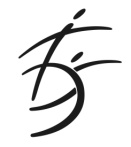 КОМИТЕТ ПО КУЛЬТУРЕСАНКТ-ПЕТЕРБУРГСКОЕ ГОСУДАРСТВЕННОЕ БЮДЖЕТНОЕ УЧРЕЖДЕНИЕ КУЛЬТУРЫ«АКАДЕМИЧЕСКИЙ ТЕАТР БАЛЕТА БОРИСА ЭЙФМАНА»197198, г. Санкт-Петербург, ул. Шамшева, д.17, тел. 8(812)230-48-15, факс 8(812)235-48-97г. Санкт-Петербург28.12.2018Руководитель учрежденияП.Б. Костышев                               Приложение 1
к приказу от 28.12. 2018 № 159-одНаименование Расшифровка УчреждениеСПБ ГБУК «Академический театр Балета Бориса Эйфмана»КБК1–17 разряды номера счета в соответствии с Рабочим планом счетовХ18 разряд номера счета бухучета – код вида финансового обеспечения (деятельности)Ж/О №4 расчетов с поставщиками и подрядчиками, Ж/О №8 по прочим операциям, Ж/О №3  журнал операций расчетов с подотчетными лицами, Ж/О №2 с безналичными денежными средствами